Девочки, очень хочется успеть выдать вам материал о выдающихся людях Германии. Начнем с великого И.В. Гёте (у нас в аудитории стенд «Осенняя соната», почитаете потом), а сегодня перевести текст.Самая обязательная у меня Снежана – все всегда сделано вовремя. Большое спасибо. Всем остальным срочно мобилизовать силы – скоро зачет.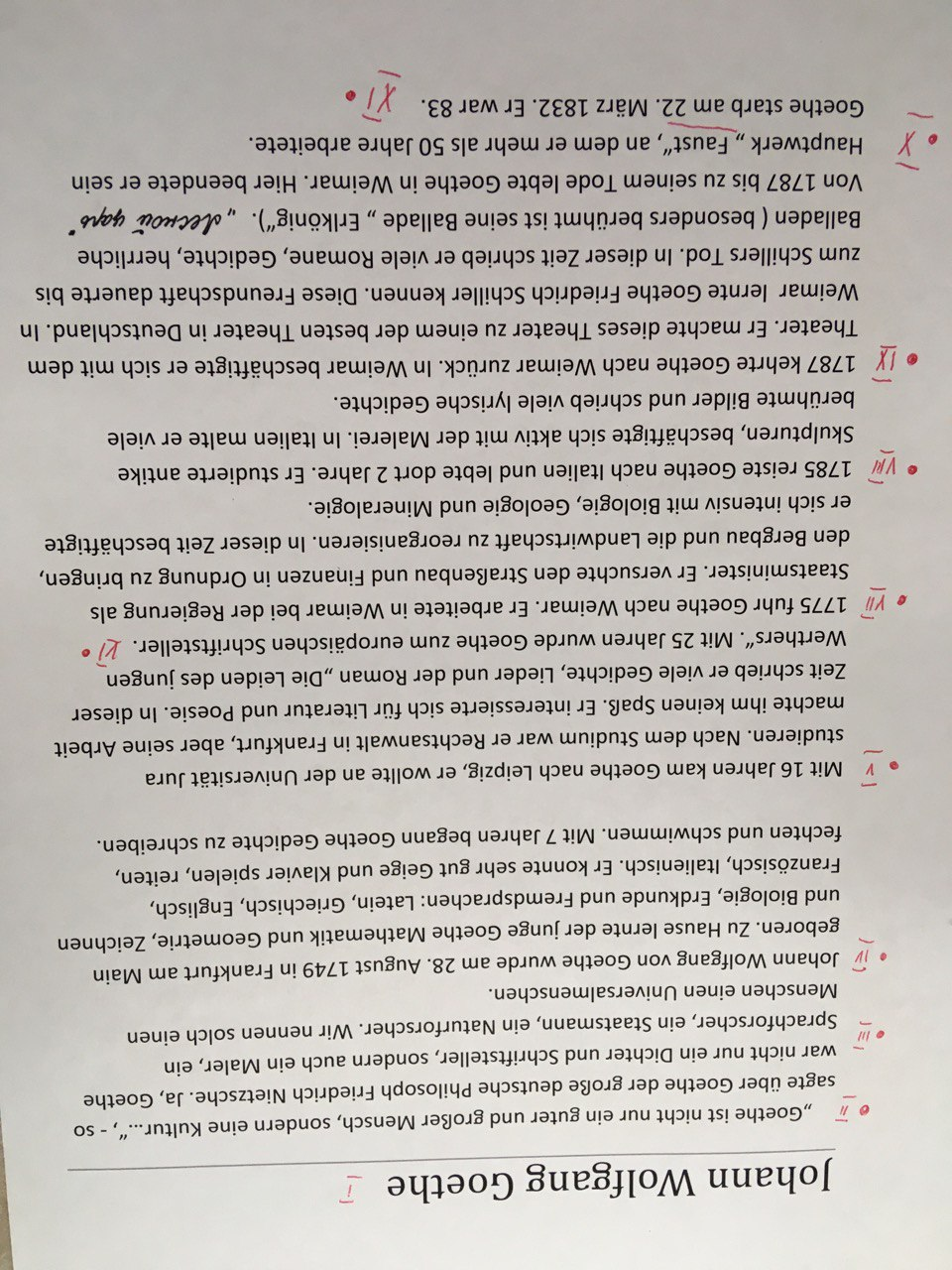 